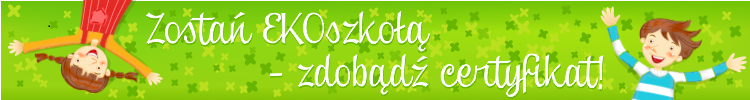 PLAN DZIAŁAŃ ………………nazwa placówki…………………..  W CELU UBIEGANIA SIĘ O CERTYFIKAT ZIELONEJ FLAGI W ROKU SZKOLNYM 2017/18OBSZARY TEMATYCZNE: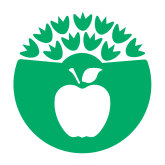 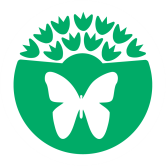 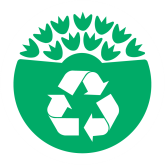                           żywność                           bioróżnorodność                           odpady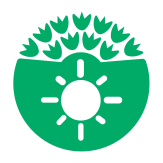 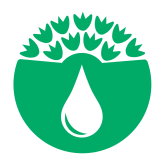 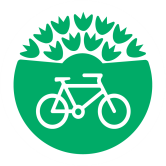                            energia                                    woda                                   transportWYBRANY OBSZAR TEMATYCZNY:TYTUŁ PROJEKTU: KRÓTKI OPIS (czego dotyczy projekt?):ZAŁOŻONY CEL OGÓLNY: WSKAŹNIKI OSIĄGNIĘCIA CELU:EFEKT RZECZOWY:EFEKT EKOLOGICZNY:NARZĘDZIE POMIARU EFEKTU EKOLOGICZNEGO: HARMONOGRAM REALIZACJI PROJEKTU:WYBRANY OBSZAR TEMATYCZNY:TYTUŁ PROJEKTU: KRÓTKI OPIS (czego dotyczy projekt?):ZAŁOŻONY CEL OGÓLNY: WSKAŹNIKI OSIĄGNIĘCIA CELU:EFEKT RZECZOWY:EFEKT EKOLOGICZNY:NARZĘDZIE POMIARU EFEKTU EKOLOGICZNEGO: HARMONOGRAM REALIZACJI PROJEKTU:DZIAŁANIA PROWADZĄCE DO OSIĄGNIĘCIA CELUCZAS REALIZACJI OSOBY ODPOWIEDZIALNE /FUNKCJA/ DZIAŁANIA PROWADZĄCE DO OSIĄGNIĘCIA CELUCZAS REALIZACJIOSOBY ODPOWIEDZIALNE /FUNKCJA/